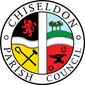 21st December 2020 EGPA meeting, additional information.Item 9 Moss Removal
Areas identified for this years’s work are:Pathway leading to Badbury Bottom. (Couldn’t be done last year due to limitations of the machinery available)Foothpath in Draycot Close, Draycot Foliat (as above)End of Canney Close – near the footpath to the Spar.Corner of Station Road with Castle View RoadHome CloseStation RoadCosts from Allbuild are:Jet wash with Bowser hire £135 plus VAT for the day (This allow us to access the areas we couldnt last year – see above)£150 for the labour for the day.Total cost £285 plus VATItem 10 – Metal Poster ApprovalPosted loaded into MS Teams EGPA Files section.Locations are (for 10 posters)2 at Strouds Hill – either end of the cottages where the houses front onto the pavement5 at the 45 cycle path area that runs behind Home Close.3 kept as spare for future issues. Item 16. Installation of Talking Pirates.The Talking Pirates requires professional installation as it has posts that require concreting and the joining tube buried underground. (We asked the community if anyone could offer this service and no-one came forward)Recommendation that a request is submitted to Finance Committee to use a portion of the remaining CIL of £681.26 on the installation of this equipment.The cheapest quote received was £550 plus VAT from Allbuild.Item 19 – from the Clerk at Wroughton to all Parish Councils in the Borough:Yesterday I attended a Zoom meeting with members of the CSE* and other larger Councils to gain a better understanding of what is on offer with the new communication campaign. I’ve been asked to share the information available and suggest that if this is something your Council is interested in then you sign up accordingly.The aim of the trial is to support councils to raise awareness of the various aspects of the climate emergency in a way that is relevant to their local area, reaches a wide audience and encourages behaviour change. CSE are looking to run this as a trial for 4 months starting in December (we are not receiving any funding for this), with the hope that if it is successful, we will apply for funding to run it for longer and more widely. By being involved in the trial you will receive a monthly “pack” of tailorable content in a variety of formats and targeted at different audiences. The content will follow monthly themes, and will be accompanied by a communications calendar.By being part of the trial, we will ask you to complete a couple surveys to give us feedback and help us understand how this has helped you with your communications around climate change – this will be useful for us when we apply for funding to scale up the project.*Centre for Sustainable Energy.There is also a presentation loaded onto MS Teams on the EGPA Files page detailing the support and information provided by CSE so that Parish Councils can promote sustainable energy.  This is a free service.Item 20 – Wood chipper:Minutes from June 202020/28 BUILDING & AMENITY PRIORITIES - Purchase of wood chipper, trailer and tow bar for handyman.The approximate costings were reviewed and there were questions of costs vs use.Additional concerns over the storage and safety of the equipment and insurance implications of using the handyman’s vehicle as a contractor.There was also the view that as a one off cost this equipment would benefit the parish for many years.Additional information from June 2020Report from Handyman:As requested costing of a wood chipper, trailer and tow bar.  Wood chipper supplier Warfins – “Elite Maestro City” cuts up to 4m £1099 inc vat and before our discount.  “Cobra chip 650le” electric start cuts up to 8m £799 free delivery internet site   “Mighty Mac lsc800” cuts up to 7m £1000 free delivery internet site     I spoke to the Manager at Warfins and he said that his model is also very good for     shredding leaves.   Trailer – self-assembly Halfords £499 144x99x40.They supply smaller ones and are    cheaper but they are too small to fit the chipper    Tow bar - Halfords are not quoting at the moment.   But I have one from a local mechanic and they say £370 supply fitted and electricsOne other in Oxford prices from £380.Obviously the shredder will not be used on daily basis the same as the leaf blower and Strimmer, they will probably go in unison.I haven’t cut down any branches yet as the council tip is a bit awkward to get into and time consuming at the moment.The trailer apart from transporting the shredder would be an added benefit for transporting petrol machinery and collection of various items I have to collect.Also less damage to my car.The potential total cost could be around £1968 down to £1668 depending on what model is purchased.Will need to go to Full Council as no funds in 2020/21 budget allocated for this.